Муниципальное дошкольное образовательное учреждение  детский сад «Тополёк»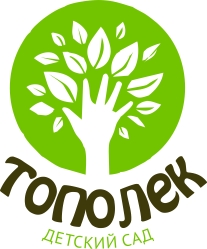 План работы по самообразованиюГорбушиной Оксаны Владимировны,воспитателя на тему:«Сенсорное развитие детей 2-3 лет через дидактические игры».Возраст детей: 2-3 года.Срок реализации: 2019-2020 учебный год.г. Мышкин «Сенсорное развитие детей 2-3 лет через дидактические игры»   АктуальностьСамые далеко идущие успехинауки и техники рассчитаныне только на мыслящего,но и ощущающего человека"Б. Г. Ананьев.       Раннее детство – особый период становления органов и систем и, прежде всего, функции мозга. Ранний возраст – самое благоприятное время для сенсорного воспитания, без которого невозможно нормальное формирование умственных способностей ребенка. Этот период важен для совершенствования деятельности органов чувств, накопления представлений об окружающем мире, распознавания творческих способностей.     Сенсорное развитие ребенка – это развитие его восприятия и формирование представлений о внешних свойствах предметов: их форме, цвете, величине, положении в пространстве, а также запахе, вкусе и т. д. Значение сенсорного развития в раннем и дошкольном возрасте трудно переоценить. Именно этот возраст наиболее благоприятен для совершенствования деятельности органов чувств, накоплении представлений об окружающем мире.     Процесс познания маленького человека отличается от процесса познания взрослого. Взрослые познают мир умом, маленькие дети – эмоциями. Познавательная активность ребенка 2-3 лет выражается, прежде всего, в развитии восприятия, символической (знаковой) функции мышления и осмысленной предметной деятельности. Проект актуален, т.к. его реализация позволяет расширить кругозор каждого ребенка на базе ближайшего окружения, создать условия для развития самостоятельной познавательной активности. Работа в данном направлении поможет мне:- научить детей различать основные цвета;- познакомить детей с величиной и формой предметов;- сформировать навыки самостоятельной деятельности;- повысить самооценку детей, их уверенность в себе;- развить творческие способности, любознательность, наблюдательность;- сплотить детский коллектив.- развивать мелкую моторику пальцев, кистей рук;- совершенствовать движения рук, развивая психические процессы:* произвольное внимание;* логическое мышление;* зрительное и слуховое восприятие;* память;* речь детей.Цель: формирование сенсорных эталонов через использование дидактических игр.Задачи:Работа над программой профессионального самообразования поможет мне:- расширить знания о сенсорном воспитании детей раннего возраста.- обогатить развивающую среду группы по сенсорному развитию (создание и приобретение  новых игр при участии родителей)- образование родителей по данной  теме (подготовка  консультаций «Развитие сенсорных способностей у детей раннего возраста через дидактические игры», проведение бесед, родительского собрания «Путешествие в страну Сенсорику»)Ожидаемые результаты: - Систематизация материала по развитию сенсорных способностей у детей 2-3 лет средствами дидактических игр в соответствии с возрастными и индивидуальными возможностями.- Сформированные сенсорные представления путём выделения формы, цвета, и величины предметов.- Сформированные представления о разновидностях дидактических игр и основных приемах игры на них.-Сотрудничество ДОУ и семьи по проблеме формирования и развития сенсорных способностей у детей 2 – 3 лет.- Родители проявляют интерес в дальнейшем развитию детей.- У родителей вырос уровень по сенсорному развитию. Они научились создавать дома условия для дидактических игр и правильно подбирать их.Формы работы с родителями и детьми:Родители:- сотрудничество через консультации, - родительские собрания, - беседы, - совместное изготовление и приобретение дидактического материала.Дети:- специальные занятия по сенсорному воспитанию - сенсорное развитие, осуществляемое в процессе обучения рисованию- Дидактические игры на развитие тактильных ощущений- Дидактические игры и упражнения для закрепления понятия формы.- Дидактические игры и упражнения на закрепления понятия величины.- Дидактические игры и упражнения на закрепление цветаРаботу по данному направлению я начала с того, что изучила педагогическую литературу, проанализировала исследования ученых по сенсорному воспитанию дошкольников.В ходе реализации своего проекта я разработала подборку дидактических игр:- Дидактические игры на развитие тактильных и вкусовых ощущений:- Дидактические игры и упражнения для закрепления понятия формы:- Дидактические игры и упражнения на закрепления понятия величины.- Дидактические игры и упражнения на закрепление цвета.Выход темы:- консультация для родителей- консультация для педагогов- родительское собрание «Путешествие в страну Сенсорику»- картотека дидактических игр по сенсорному развитию для детей раннего возрастаСписок  литературы:1. Лыкова И. А. Изобразительная деятельность в детском саду. Младшая группа. – Москва, 2010.. А. Венгер, Э. Г. Пилюгина, Н. Б. Венгер «Воспитание сенсорной культуры ребенка» - М.: «Просвещение», 1988;3. Э. Г. Пилюгина «Сенсорные способности малыша» - М.: «Мозаика-Синтез», 2003;4. Н. Ф. Губанова. Развитие игровой деятельности. Система работы в первой младшей группе детского сада. – М.: Мозаика-Синтез, 2008.5. Н. Я. Михайленко, Н. А. Короткова. Как играть с ребёнком. – М.: Обруч, 2012г6. Дидактические игры-занятия в ДОУ (младший возраст): Практическое пособие для воспитателей и методистов ДОУ. Автор-составитель Е. Н. Панова. – Воронеж: ТЦ «Учитель», 2006. .7. Э.Г. Пилюгина «Сенсорные способности малыша» - М.: «Мозаика-Синтез», 2003;8. «Развивающие игры с малышами до 3-х лет» - Ярославль «Академия развития», 1998. Сост. Т.В. Галанова9. Ветрова В. В. «Во что играть с ребёнком до 3 лет». ТЦ М. 2011.10. Давыдова О.И. «Работа с родителями в детском саду» ТЦ Сфера. 2005.11. Колдина Д.Н. «Игровые занятия с детьми 2 - 3 лет» ТЦ М. 2011.12. Пилюгина Э.Г. «Сенсорные способности малыша. Игры на развитие восприятия цвета, формы и величины у детей раннего возраста».    М., 1996.13. Пилюгина Э.Г. Сенсорные способности малыша – Москва. Мозаика – Синтез, 2003.14. Янушко Е.А. Сенсорное развитие детей раннего возраста – Москва, Мозаика – Синтез, 2011.Методическая  работаМетодическая  работаМетодическая  работаФормы работы  Сроки    Форма отчетаСбор и анализ информации, работа с методической и периодической литературой Сентябрь 2019г.Список использованной литературыСоздание предметно-развивающей среды по сенсорике окружающей ребенка.В течение года.Наличие игр по сенсорному развитиюПроведение консультации для родителей «Развитие сенсорных способностей у детей раннего возраста через дидактические игры»Январь 2020г.Конспект консультацииПодготовка анкет к анкетированию родителейМарт 2020 г.АнкетаПодготовка и проведение  родительского собранияАпрель 2020 г.Конспект родительского собрания, фотоотчет о мероприятииРабота с детьмиРабота с детьмиРабота с детьмиФормы работы  Сроки    Форма отчетаспециальные занятия по сенсорному воспитаниюВ течение годазанятия, в которых используют дидактические игры и упражнения со специально разработанными пособиями (вкладыши и решётки, цветные палочки)В течение годасенсорное развитие, осуществляемое в процессе обучения рисованию, (использование нетрадиционных техник рисования) В течение годаРаботы детей и фотоотчетДидактические игры на развитие тактильных ощущений:- «Чудесный мешочек»- «Определи на ощупь»- «Узнай фигуру» - «Найди пару»Сентябрь – ноябрь 2019г.картотекаДидактические игры и упражнения для закрепления понятия формы.- «Найди предмет указанной формы»- «Найди предмет такой же формы»- «Какая фигура лишняя?» Декабрь 2019гкартотекаДидактические игры и упражнения на закрепления понятия величины.- «Сравни предметы по высоте»- «Самая длинная, самая короткая»- «Разноцветные кружки»- «В какую коробку?»- «Дальше – ближе»     Январь -      Февраль      2020 г.картотекаДидактические игры и упражнения на закрепление цвета:- «Какого цвета не стало?»- «Какого цвета предмет?»- «Собери  гирлянду»- «Какие цвета использованы?»- «Уточним цвет»     Март 2020г.картотекаАнкетирование родителейАпрель 2020г.АнкетаОтчет по самообразованиюМай 2020г.Работа с родителямиРабота с родителямиРабота с родителямиФормы работы  СрокиФорма отчетаУчастие родителей в изготовлении дидактических игр и демонстрационного материала.В течение годаПроведение индивидуальных консультаций  и бесед с родителями.В течение годаПодготовить консультацию для родителей «Развитие сенсорных способностей у детей раннего возраста через дидактические игры»Март 2020г.консультацияАнкетирование родителейМарт 2020г.АнкетаПроведение родительского собрания «Путешествие в страну Сенсорику» Апрель 2020г.